DAN  TORTE   -    A  TORTA  VILÁGNAPJA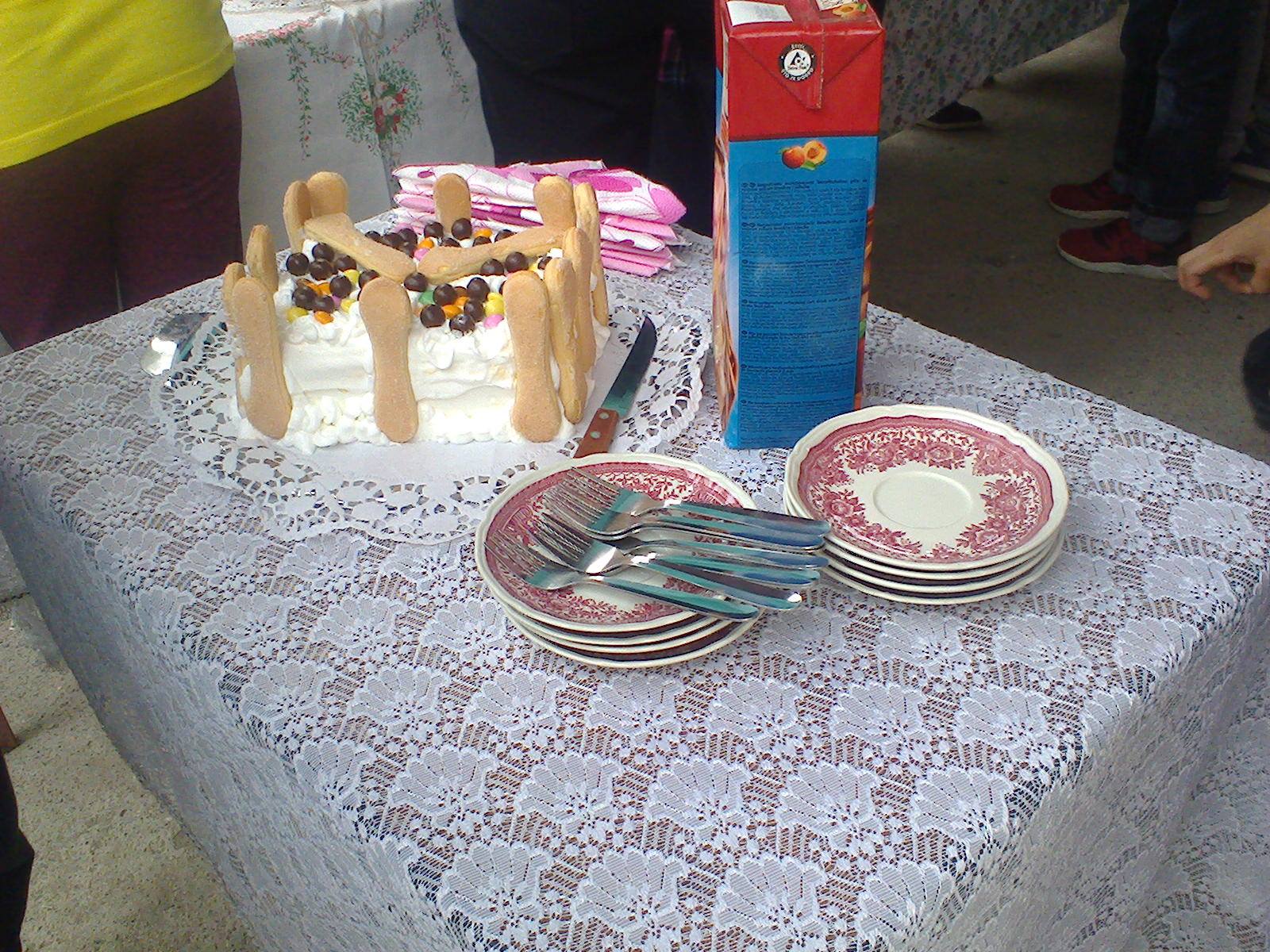 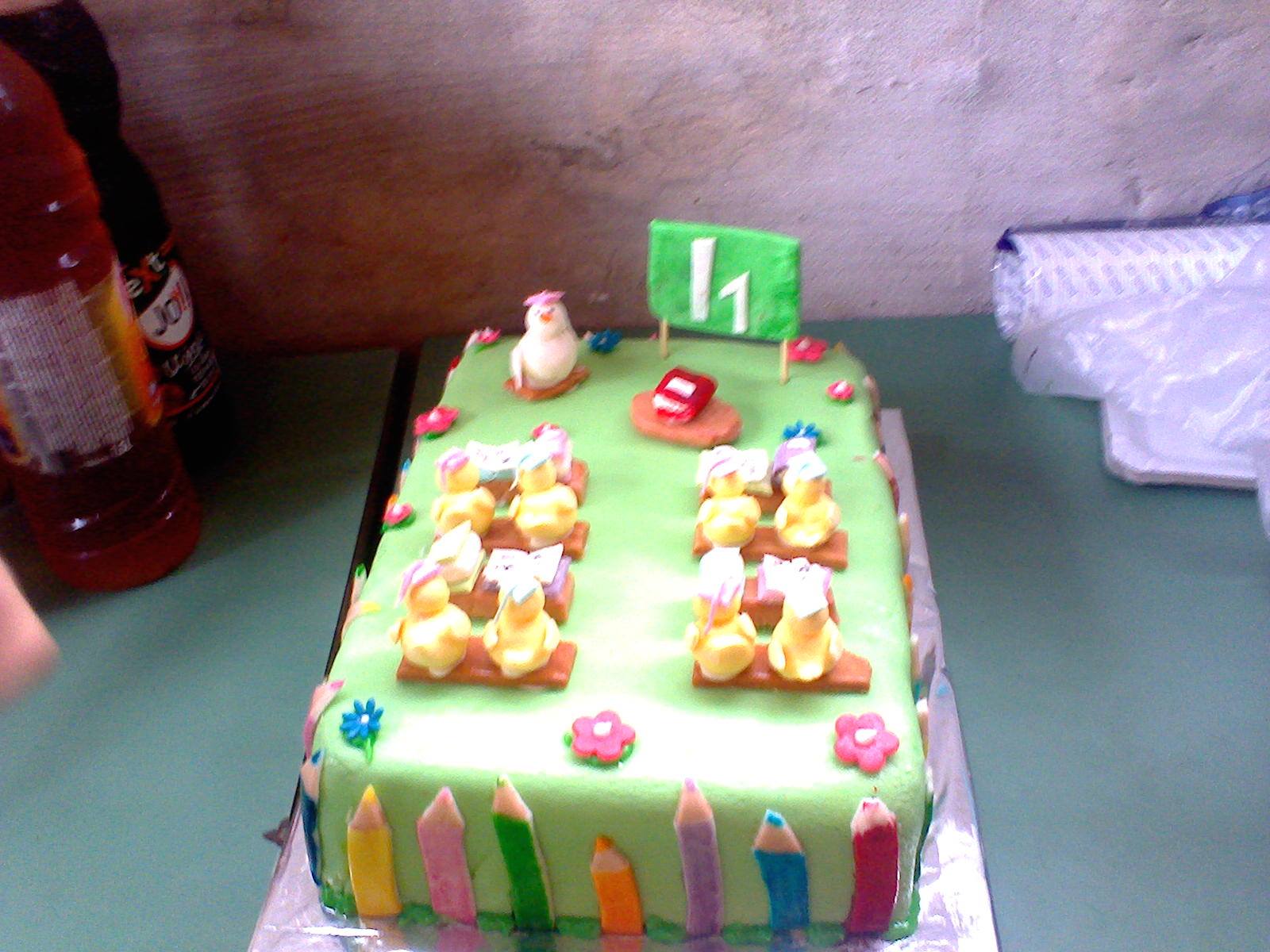 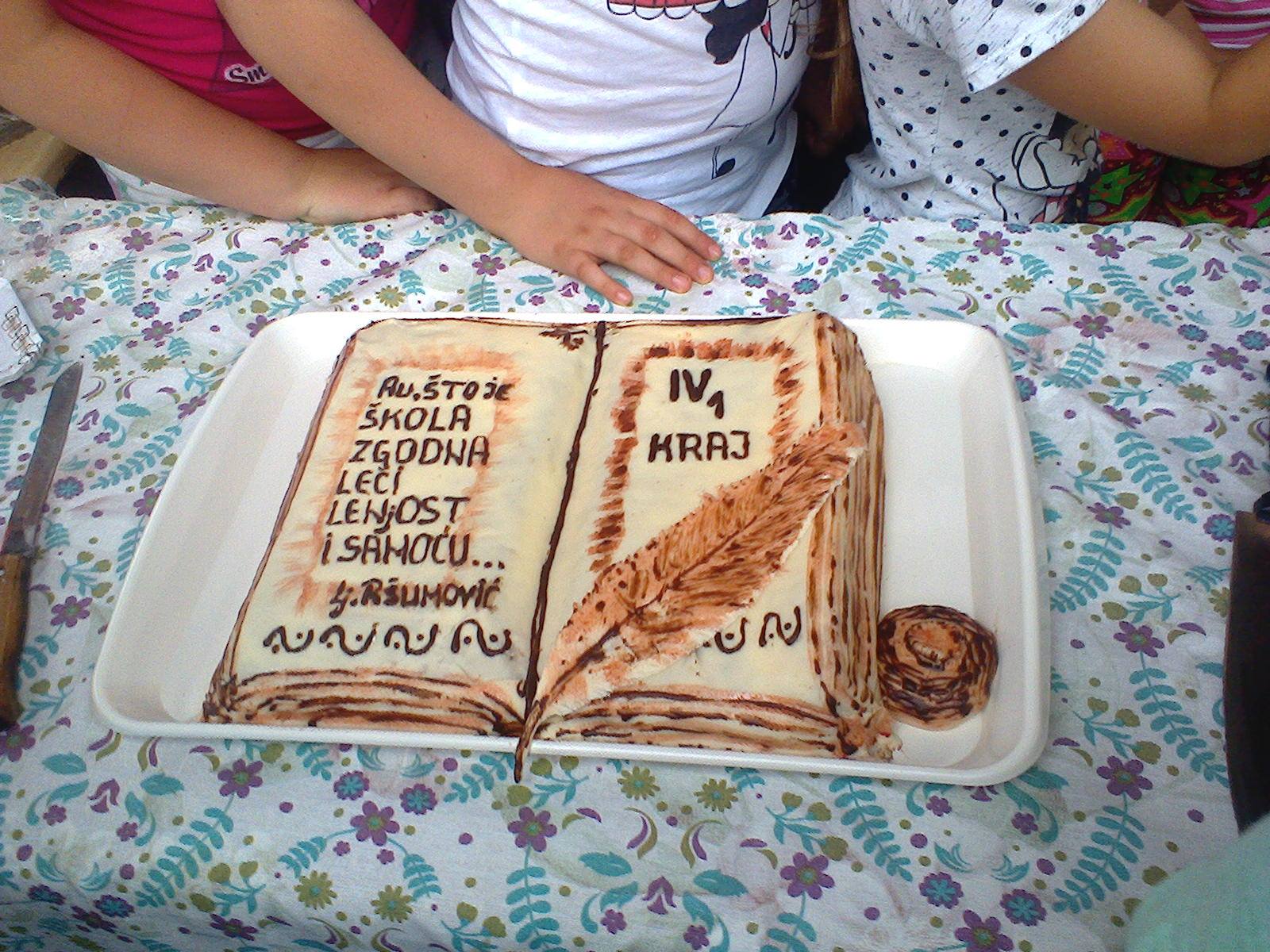 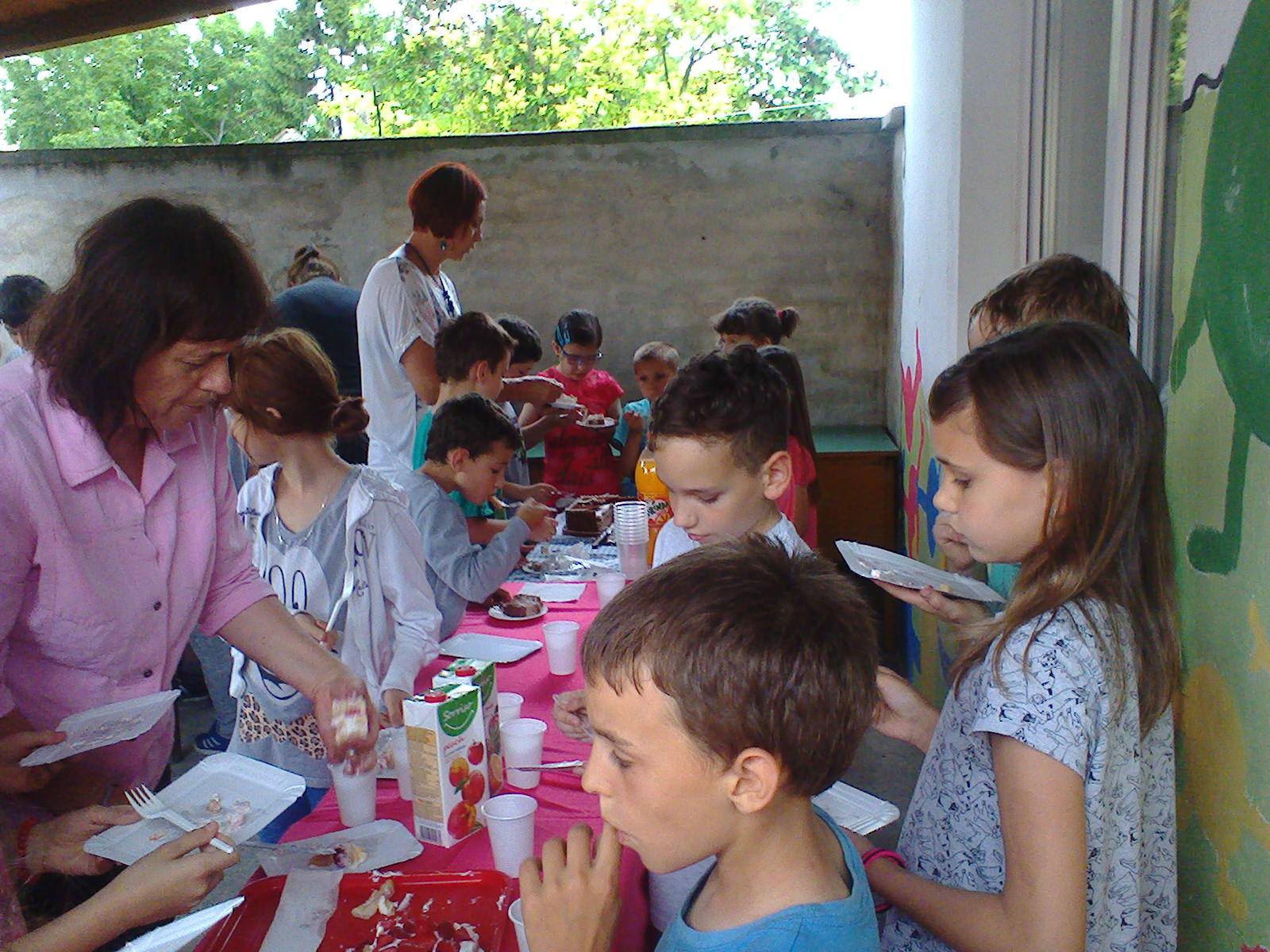 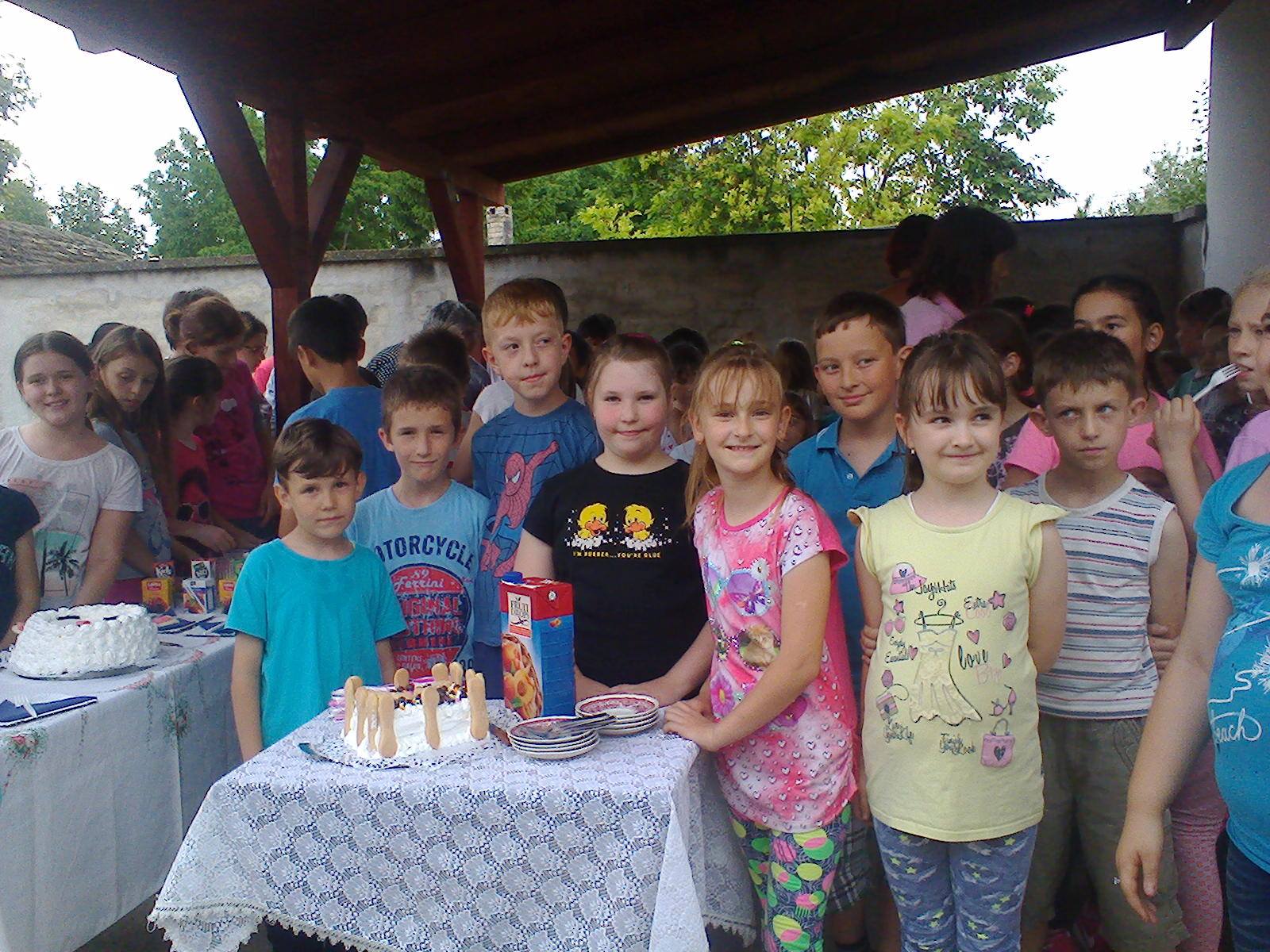 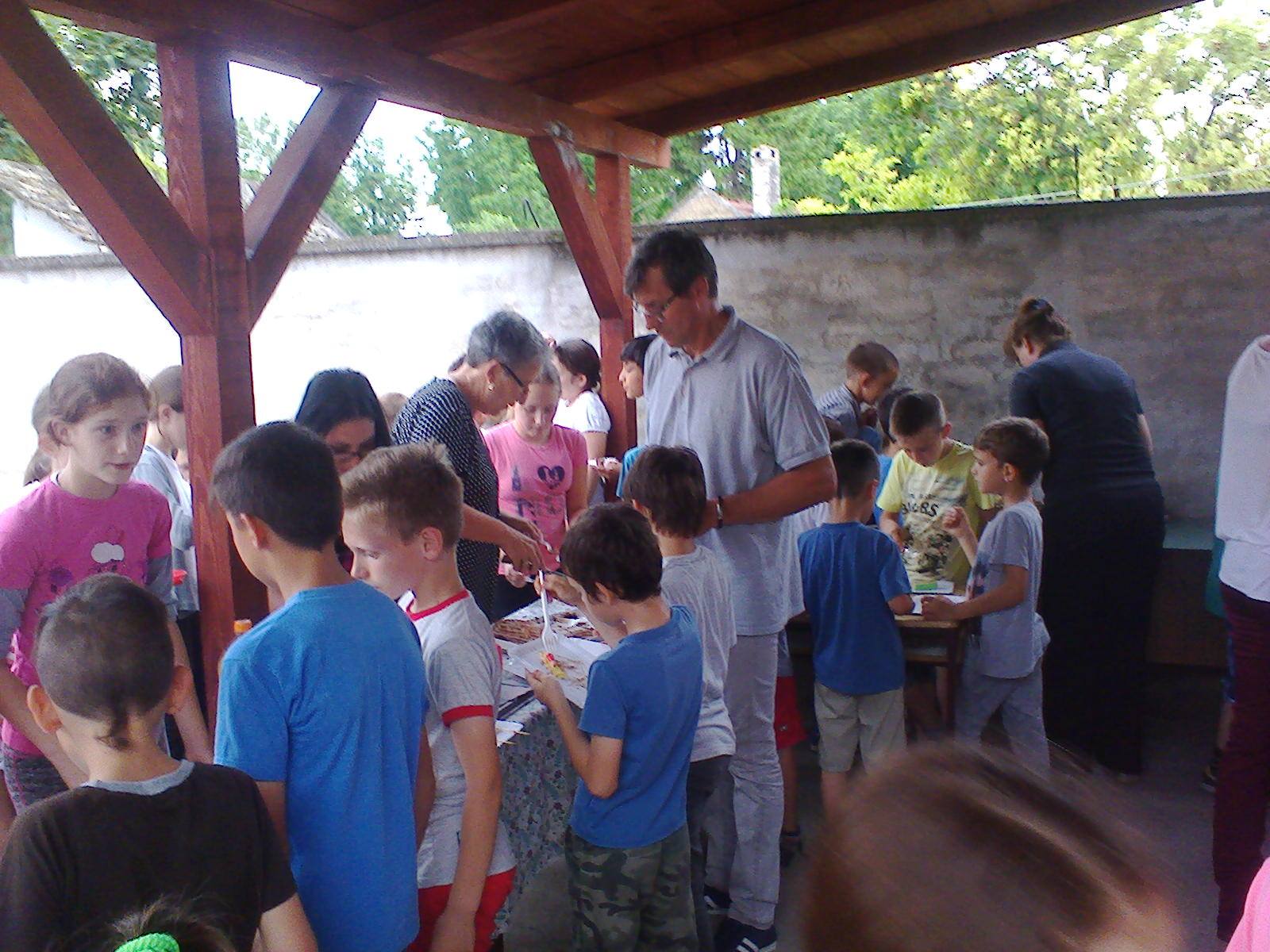 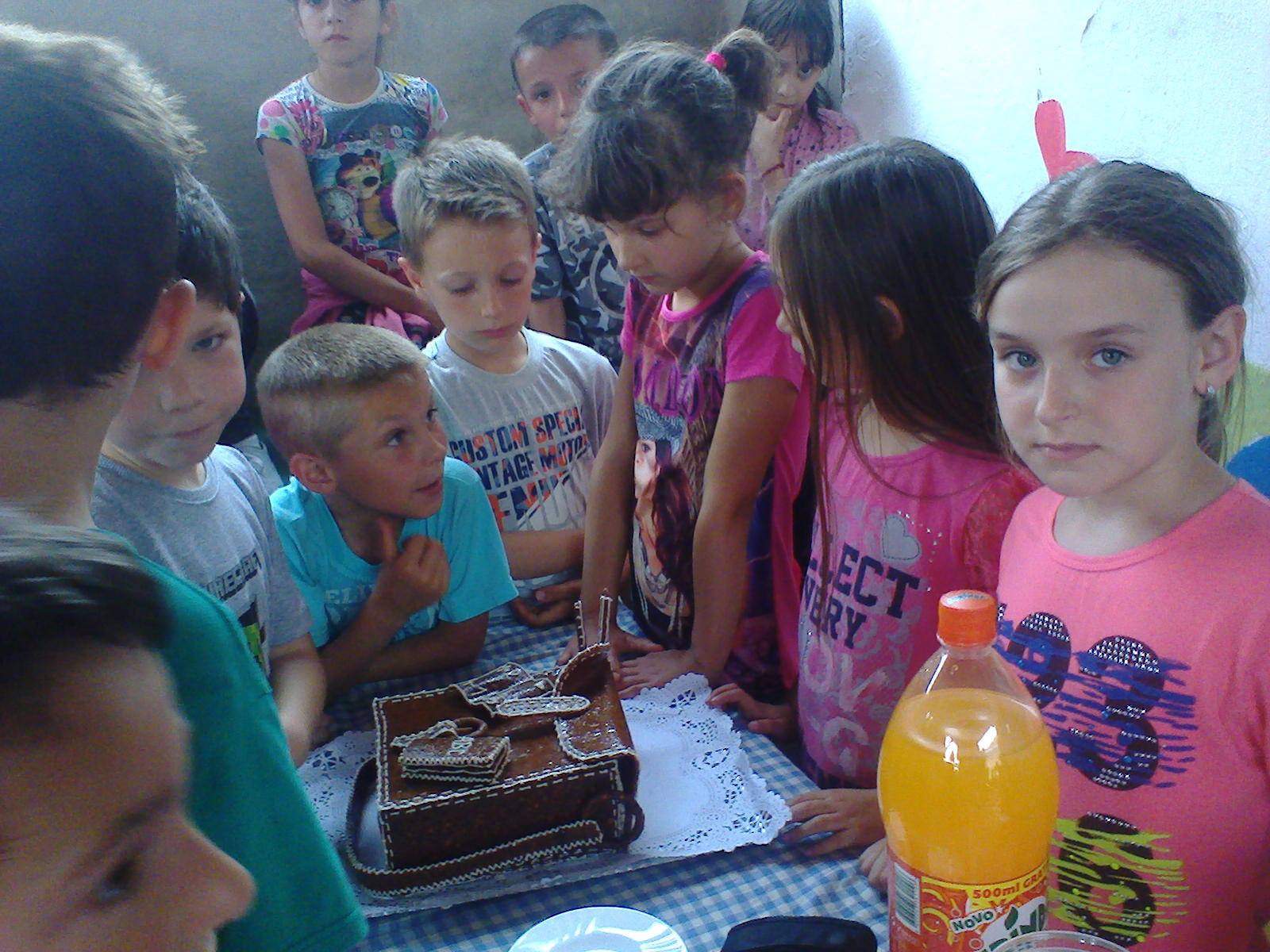 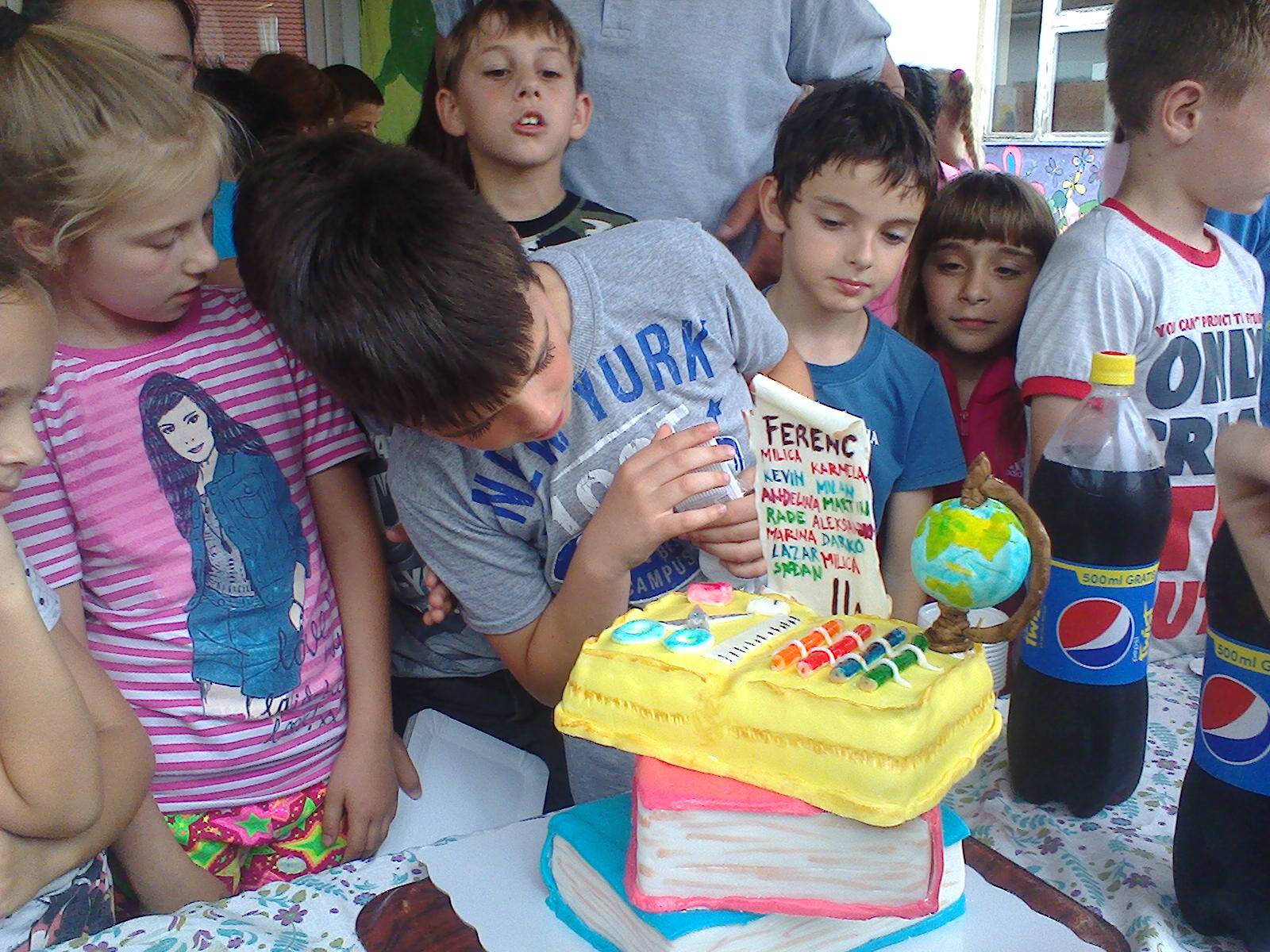 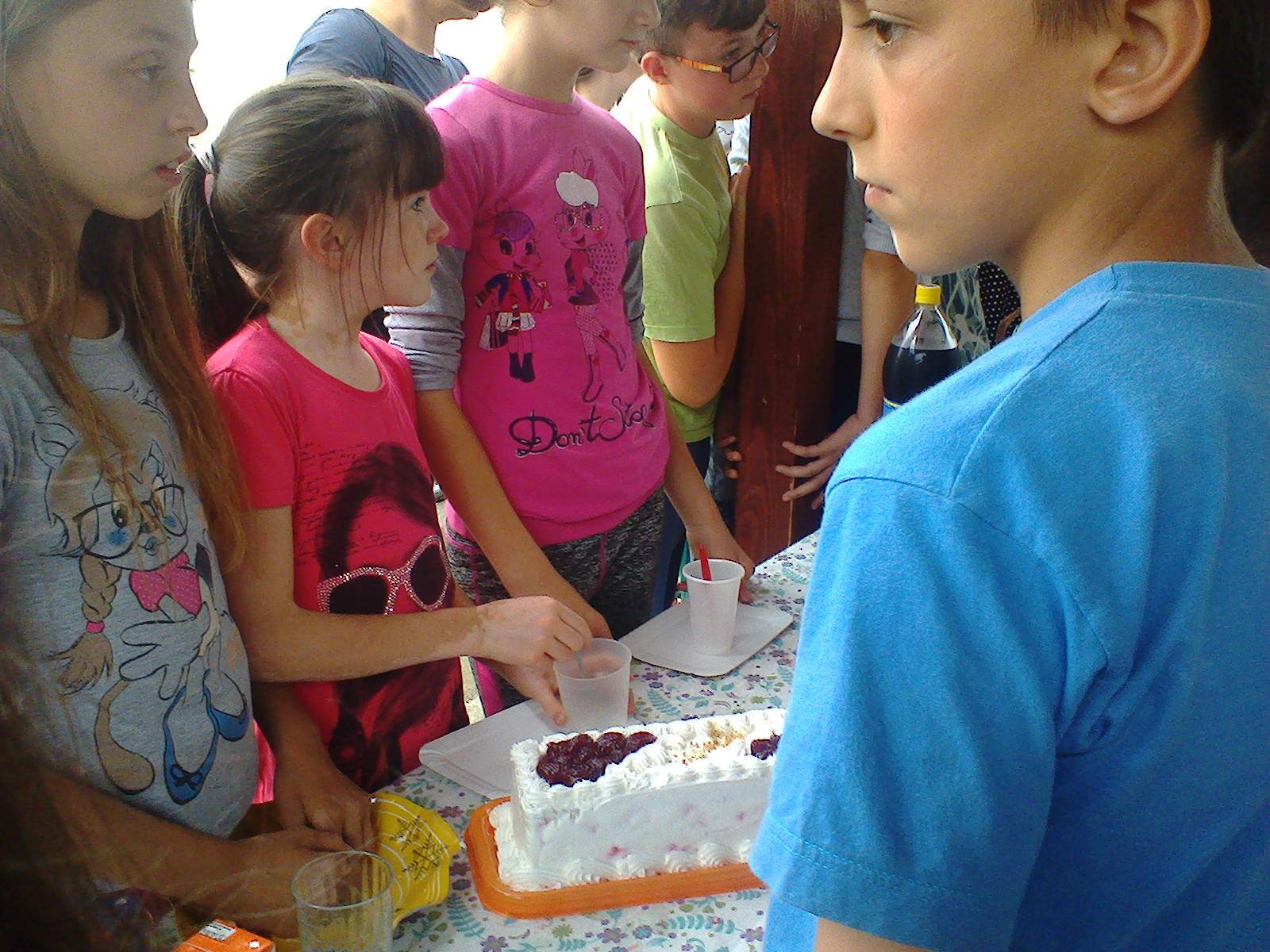 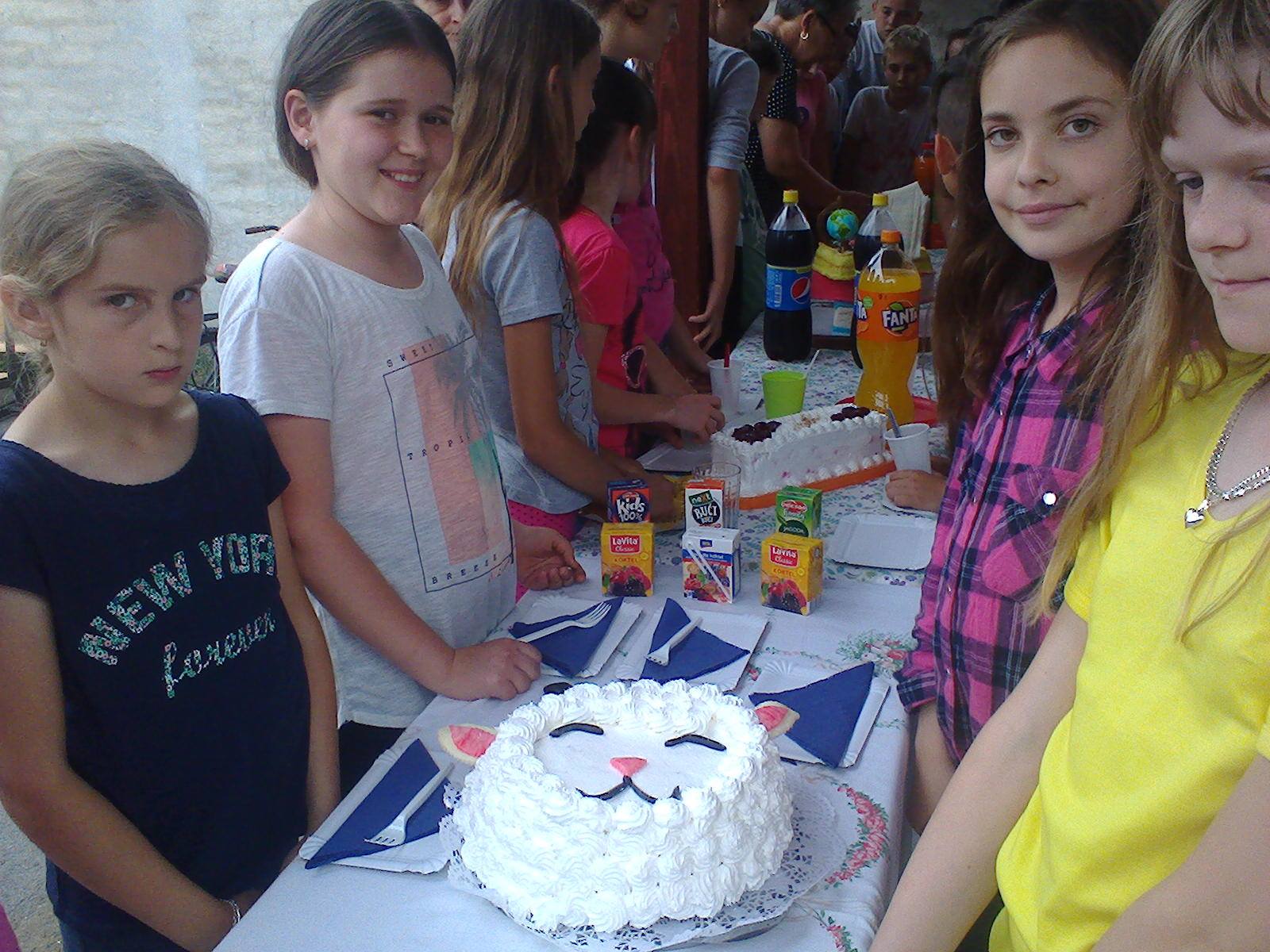 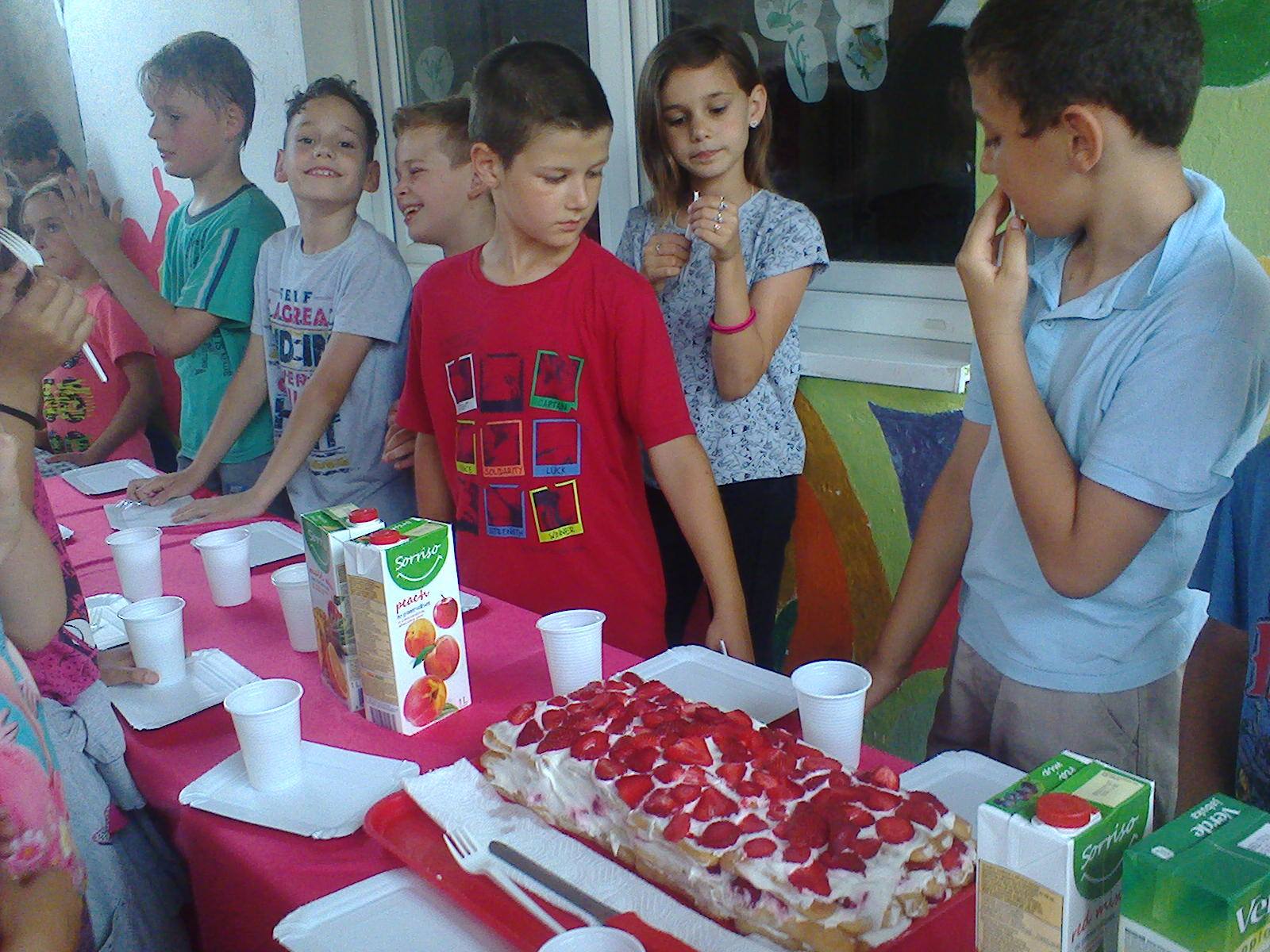 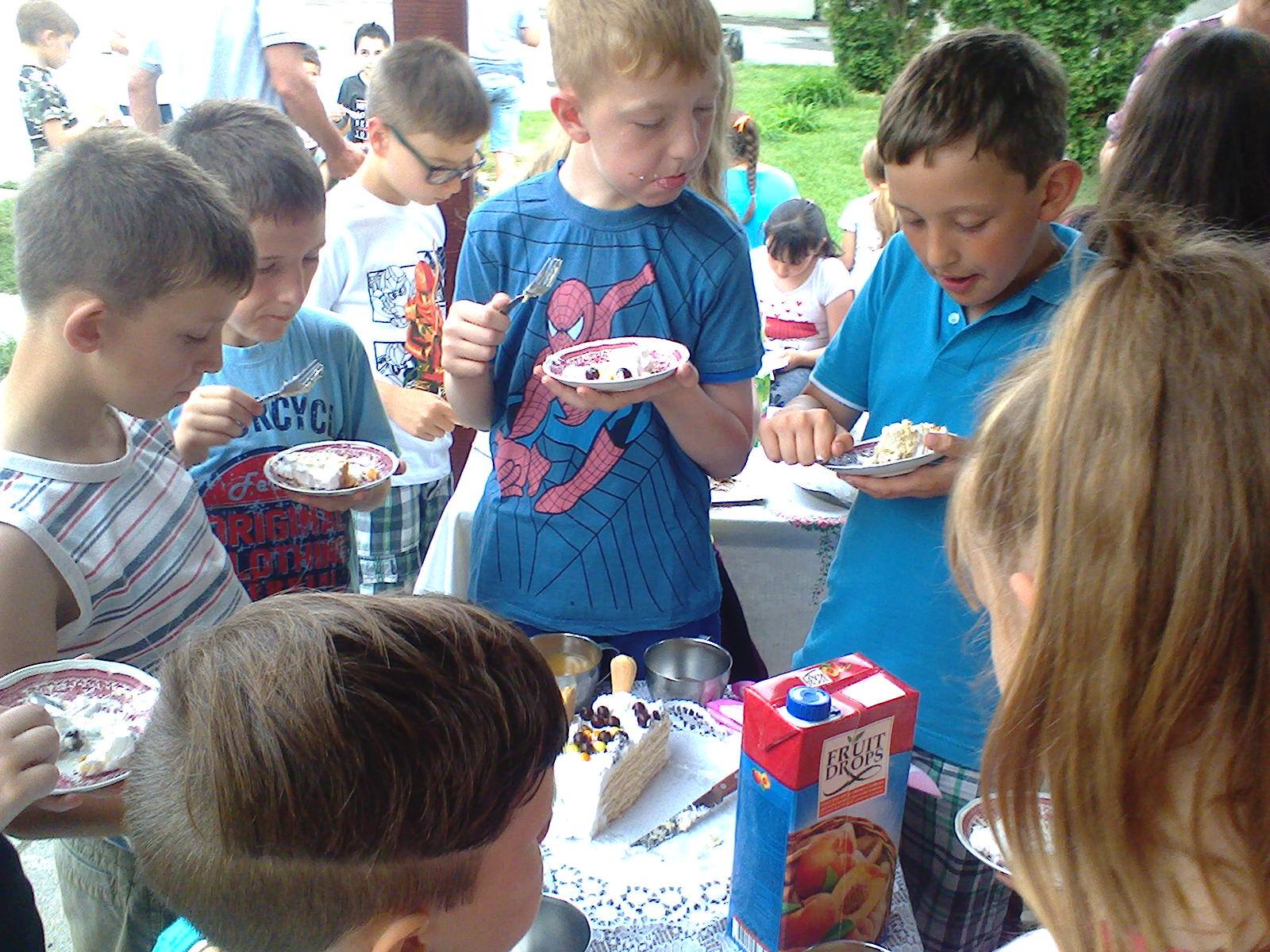 